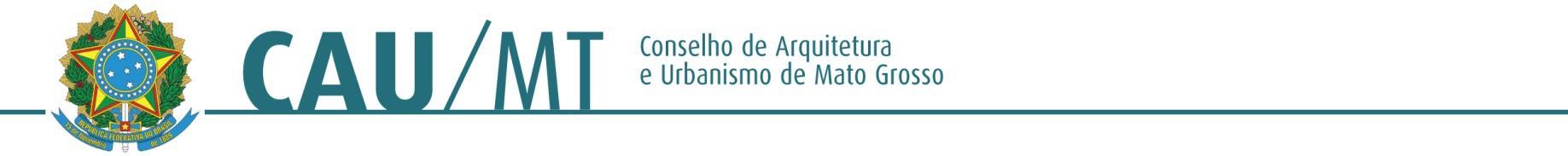 Comissão Especial de Política Urbana e Ambiental do CAU/MTPROCESSO: INTERESSADO: Presidência do CAU/MTASSUNTO: Edital de Chamamento Público – encerramento das inscriçõesDELIBERAÇÃO Nº 14/2016 – CEPUA-CAU/MTA Comissão Especial de Política Urbana e Ambiental do CAU/MT– (CEPUA-CAU/MT), reunida ordinariamente em Cuiabá-MT na sede do CAU/MT, no uso das competências que lhe conferem o Art. 50 do Regimento Interno do CAU/MT, manifesta-se sobre assuntos de sua competência mediante ato administrativo da espécie deliberação da Comissão Especial de Política Urbana e Ambiental.DELIBEROU:Aguardar prazo até o dia 21/08/2016 para novas manifestações.Aguardar oportunidade para indicação da Arquiteta e Urbanista Kátia Alves Barcelos, em eventual solicitação de participação do CAU/MT.Cuiabá - MT, 02 de agosto de 2016.JOSÉ ANTÔNIO LEMOS DOS SANTOS __________________________________Coordenador da CEPUA – CAU/MTJOSÉ DA COSTA MARQUES        ______________________________________Conselheiro TitularCARLOS ALBERTO OSEKO JUNIOR ______________________________________Conselheiro TitularELIANE DE CAMPOS GOMES        ______________________________________Conselheira Titular 